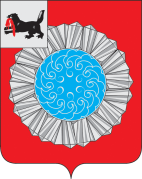 АДМИНИСТРАЦИЯ   СЛЮДЯНСКОГО МУНИЦИПАЛЬНОГО РАЙОНАП О С Т А Н О В Л Е Н И Ег. Слюдянкаот  10.11.2020г.  № 536О внесении изменений в постановлениеадминистрации муниципального образования Слюдянский район №834 от 19.12.2019 года«Об  оплате  труда  работников,  замещающих должности,    не   являющиеся   должностямимуниципальной службы, и  вспомогательногоперсонала   администрации  муниципального образования    Слюдянский    район   и   иных муниципальных казенных учреждений»             На основании решения Думы Слюдянского муниципального района от 28.11.2019г. № 28 – VII рд «О внесении изменений и дополнений в Устав муниципального образования Слюдянский район», в целях упорядочения оплаты труда работников, замещающих должности, не являющиеся должностями муниципальной службы, и вспомогательного персонала администрации Слюдянского муниципального района и иных муниципальных казенных учреждений, руководствуясь статьями 135, 144 Трудового кодекса Российской Федерации, учитывая Указ Губернатора Иркутской области от 22.09.2011г. № 246-уг «Об оплате труда работников, замещающих должности, не являющиеся должностями государственной гражданской службы Иркутской области, и вспомогательного персонала органов государственной власти  Иркутской области и иных государственных органов Иркутской области», в соответствии со статьями 24, 47 Устава Слюдянского муниципального района (новая редакция), зарегистрированного постановлением Губернатора Иркутской области № 303-П от 30 июня 2005г., регистрационный № 14-3, администрация Слюдянского муниципального районаП О С Т А Н О В Л Я Е Т:Внести в постановление администрации муниципального образования Слюдянский район № 834 от 19.12.2019 года «Об  оплате  труда  работников,  замещающих должности,    не   являющиеся   должностями муниципальной службы, и  вспомогательного персонала   администрации  муниципального образования    Слюдянский    район   и   иных муниципальных казенных учреждений» следующие изменения:Индивидуализированный заголовок постановления изложить в следующей редакции:               «Об  оплате  труда  работников,  замещающих должности,    не   являющиеся   должностями муниципальной службы, и  вспомогательного персонала   администрации  Слюдянского муниципального района   и   иных муниципальных казенных учреждений»;       В пункте 1 постановления, Положении об оплате  труда  работников,  замещающих должности,    не   являющиеся   должностями муниципальной службы, и  вспомогательного персонала   администрации  Слюдянского муниципального района   и   иных муниципальных казенных учреждений (далее – Положение), приложении № 2 к Положению слова «муниципального образования Слюдянский район» заменить словами «Слюдянского муниципального района»;Главу 7 Положения дополнить пунктом 8 следующего содержания:              «8. Работникам при уходе в отпуск по уходу за ребенком до достижения им возраста полутора либо трех лет, отпуск без сохранения денежного содержания продолжительностью более 14 календарных дней, выплата материальной помощи производится пропорционально отработанному времени на основании личного заявления.»;Главу 8 Положения дополнить пунктами 6, 7 следующего содержания:              «6. Если работником не реализовано право на получение единовременной выплаты в текущем календарном году, единовременная выплата предоставляется до истечения текущего календарного года.                7. Работникам при уходе в отпуск по уходу за ребенком до достижения им возраста полутора либо трех лет, отпуск без сохранения денежного содержания продолжительностью более 14 календарных дней, выплата единовременной выплаты производится пропорционально отработанному времени на основании личного заявления.».Контроль за исполнением настоящего постановления возложить на руководителей муниципальных казенных учреждений, а также руководителя аппарата администрации Слюдянского муниципального района.Мэр Слюдянского муниципального района                                                            А.Г. Шульц